Advance CTEResearch RequestSecondary CTE Programs: Teacher Training (Prepared for Maine)The following states submitted responses:  Arizona, Connecticut, Delaware, Maryland, Missouri, Nevada, New Mexico, North Carolina, North Dakota,  Oklahoma, Rhode Island, US Virgin Islands, Utah, and West Virginia. To visit one state’s response directly, click on that state’s name in this section. Arizona and Maryland both sent responses to the additional request from Illinois. The offer of secondary CTE programs that include teacher training varies state by state. Additionally, states that do offer such programs have differing standards. The responses sent by each state are below.ArizonaIn Arizona, we have a program called Education Professions.  We use 13.1200.00 as the CIP.  It is a two-year program.  I have attached our technical standards.  We use the Praxis Para-Pro as the industry certification.  [Included attached documents]. [In response to the question from Illinois]: I have attached Arizona’s certification requirements for Education and Training.  We have several options to obtain certification. [Included attached documents].Contact:Cathie RaymondDeputy Associate State Superintendent/ State Director for Career and Technical Education Arizona Department of EducationCathie.Raymond@azed.govConnecticutConnecticut does not have a program.Contact: Harold MackinDirector, Career and Technical EducationConnecticut State Department of EducationAcademic OfficeHarold.Mackin@ct.gov DelawareDE’s work related to our teacher academy programs is attached.  We run three/four credit and six credit versions of both instructional models (comprehensive and technical schools).  Rita is copied should you have additional questions (rita.hovermale@doe.k12.de.us).  [Included attached documents] Contact:Luke RhineState CTE DirectorDelaware CTE and STEM Office	Delaware Department of Educationluke.rhine@doe.k12.de.usMarylandLynne Gilli, State CTE Director for Maryland, sent Teacher Academy certification requirements in response to the question from Illinois. [Included attached documents].Contact: Lynne GilliAssistant State Superintendent and Program Manager for InstructionMaryland State Department of Educationlynne.gilli@maryland.gov MissouriAttached is information pertaining to Missouri’s Career Pathways for the Teaching Profession program offered through Family Consumer Sciences.  [Included attached documents]Contact:Dennis HardenCoordinator, Career & Technical EducationDepartment of Elementary and Secondary EducationDennis.Harden@dese.mo.govNevadaYes; Nevada has established Teaching & Training CTE program standards,  See Nevada’s Course Catalog, pp. 35; 37-38 for the course descriptions/CIP codes.Contact:Kristine NelsonDirectorOffice of Career Readiness, Adult Learning and Education OptionsNevada Department of Educationknelson@doe.nv.govNew MexicoPlease see responses below. Additionally, you might be interested to know that we are running a pilot in partnership with UNM’s Project ECHO (www.echo.unm.edu ) to further enhance interest and participation in secondary, postsecondary and alternative pathways to teaching.  Does your state offer secondary CTE programs that offer teacher training? New Mexico does offer secondary CTE programs for teacher trainingIf so,What standards do you use? The secondary CTE teacher training programs are aligned to the Common Career Technical Core standards (NASDCTEc) for the Teacher/Training Career Pathway (ED-TT).Which curriculum do you use? We are using Educators Rising, the Career Technical Student Organization (CTSO), as a platform for the teacher training CTE POS; we are implementing the CERRA Teacher Cadet curriculum. This occurred after our state was chosen to pilot the curriculum in 2017. The final choice of this curriculum was made on the basis of cost, and the comprehensive nature and quality of the curriculum. Is it a one or two year program? The programs of study (POS) offered can be taken across a two year+ timespan. What CIP code do you use for classification? We do not organize our secondary programs according to the Classification of Instructional Programs (CIP) coding.Contact:Elaine PereaDirectorNew Mexico Public Education DepartmentCollege and Career Readiness BureauElaine.Perea@state.nm.usNorth CarolinaThe NC CTE New Teacher Induction Program was designed to target the specific needs of new lateral entry CTE teachers, who may be subject matter experts (SME) in their respective fields, but have little experience and knowledge as to how to effectively deliver curriculum content to students in today’s classroom while seamlessly navigating a myriad of administrative expectations.  To that end, consultants from multiple CTE program areas collaborated to isolate the most common threats to retaining qualified teachers and reducing turnover. Focusing on three distinct areas, the current content of this course has proven to be a tremendous resource and lifeline for new teachers:Curriculum and InstructionResources, Work-based Learning and SupportThe CTSO ExperienceThe attached blueprint includes the standards to which the content is aligned.  This hybrid course (online and face-to-face) requires approximately 40 hours to complete but may be completed throughout the first three years of a teaching career. Should you require additional information, please advise. [Included attached documents]Contact:Adkins "Trey" Michael Director, Career and Technical EducationNorth Carolina Department of Public Instructiontrey.michael@dpi.nc.govNorth DakotaNorth Dakota does not offer secondary CTE programs that offer teacher training.Contact:Wayde SickState DirectorCareer and Technical Educationwasick@nd.govOklahomaCIP code 13.1501SOC code 25-9041One-year program-525 hoursCurriculum:*Melissa Michie, Coordinator, Oklahoma Teacher Connection mmichie@osrhe.edu
- Educators Rising 
- Lead Oklahoma - Teach OklahomaTeaching, Goodheart-WilcoxFirst Days of School, Harry WongThe Classroom Management Book, Harry Wong[Included attached documents]Contact:Marcie Mack
State Director
Oklahoma Department of Career and Technology Education
marcie.mack@careertech.ok.gov
Rhode Island Here are Rhode Island’s standards for CTE programs in education: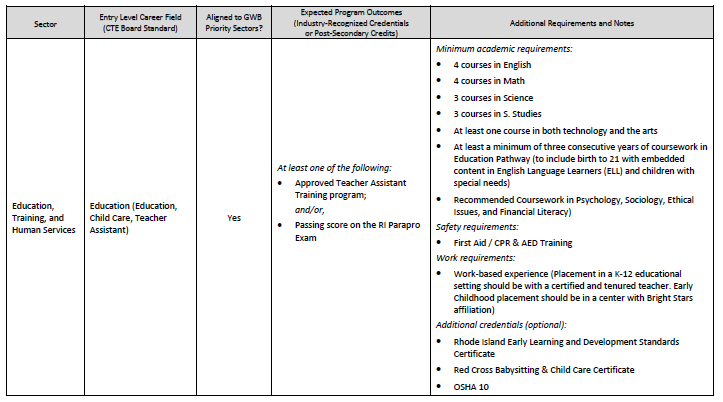 This comes from our CTE Board Standards document, available at ride.ri.gov/cte or here.Contact:Spencer ShermanCollege and Career Strategy Fellow, Office of College and Career Readiness 
Rhode Island Department of Elementary & Secondary Education spencer.sherman@ride.ri.govUS Virgin IslandsThe Virgin Islands does not.Contact:Mrs. Nancy E. CallwoodDirector, State Office Career & Technical Education and Adult EducationUS Virgin Islands Department of EducationSt. Thomas, US Virgin Islands ncallwood@doe.vi UtahDoes your state offer secondary CTE programs that offer teacher training? Yes – just starting.  If so,What standards do you use?  We have developed our own standards by pulling from other states that we could find.Which curriculum do you use?  Each LEA determines their own curricular resources – we only develop state standards. We do not define curriculum or resources to teach the standards.Is it a one or two year program? Our Education (K-12 Teaching as a Profession) pathway has three required courses plus some electives.  The courses are generally semester-long.  The full pathway still requires 3.0 credits in order to be considered a “completer” but that is made up of both required and elective courses.What CIP code do you use for classification? 13.1206Contact:Thalea LonghurstState Director, Career & Technical EducationUtah State Board of Educationthalea.longhurst@schools.utah.govWest VirginiaDoes your state offer secondary CTE programs that offer teacher training?  YES    If so,What standards do you use?  We use the NOCTI standards while incorporating Higher Education Teacher Prep standards.Which curriculum do you use?  We have developed the curriculum through a collaborative partnership with Marshall University and completers of our Careers in Education program feeds directly into Marshall University’s Teacher Preparation Four Year program. Is it a one or two year program?  It is four core courses, which include specialization courses depending on whether the student is Early Childhood, Elementary, or High School track.   Students who are completers earn college credit in the Teacher Prep program. What CIP code do you use for classification?  13.01 and we use Onet classification.Contact:Kathy J. D’AntoniAssociate State SuperintendentCareer Technical Educationkdantoni@k12.wv.us Request:  Meg Harvey from Maine has asked us to pass along this research request:Does your state offer secondary CTE programs that offer teacher training? If so,What standards do you use?Which curriculum do you use?Is it a one or two year program?What CIP code do you use for classification?Marci Johnson, State CTE Director from Illinois, added an additional question to this request:As a follow up to this email, for those that have the CIP for teacher training.  Are there any specific qualifications for a teacher who teaches this CIP?